BEWERBUNGSUSANN MUSTERMANN
Beispielstr. 1212345 MusterstadtFon:01234 / 56 78 90Mail: s.mustermann@mail.de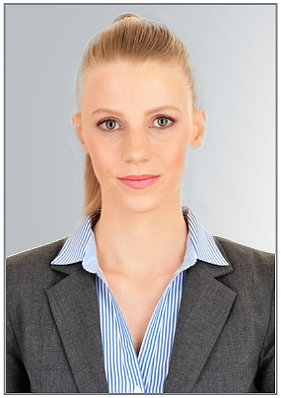 ANLAGEN- Lebenslauf 
- Zeugnisse
- Zertifikate